Materiales: - 2 platos de cartón (si no tiene, puede usar 2 círculo de cartón de 20 cm de diámetro app) Lo ideal es que los platos o los círculos de cartón sean blancos, pero en el caso que no cuente con uno, puede forrarlos o pintarlos.- Lápices de colores, plumones o de cera.- Tijeras- Pegamento- Papel lustre (en caso de que no tenga, puede usar papel de regalo o cualquier papel colorido.- Lana, 1 metro app..Instrucciones:  En uno de los platos recorta la parte superior y pega la lana en los extremos.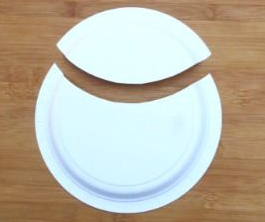 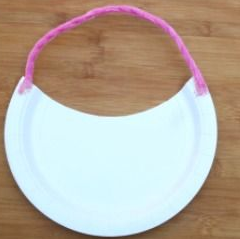 En un papel lustre dibuja dos orejas de conejo y pégalas en el otro plato. Decora la carita del conejo, como aparece en la imagen.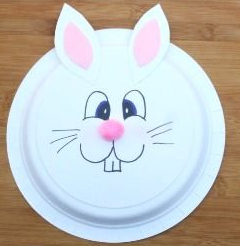 Pega ambos platos por el rededor.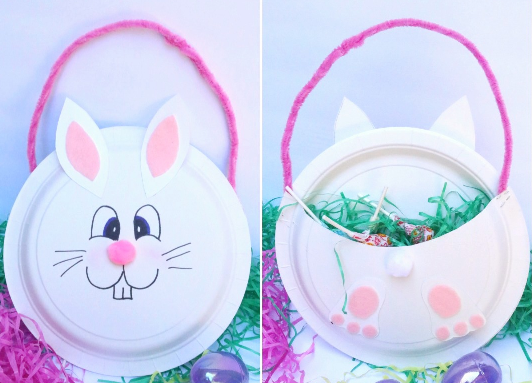 Para terminar, puedes decorar tu canasta poniendo tiritas de papel de colores dentro. También puedes decorar la canasta como tú quieras.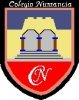 Colegio NumanciaProf.  P.S.GUÍA DE APOYO PEDAGÓGICO - ASIGNATURA: TECNOLOGÍAGUÍA DE APOYO PEDAGÓGICO - ASIGNATURA: TECNOLOGÍAGUÍA DE APOYO PEDAGÓGICO - ASIGNATURA: TECNOLOGÍAColegio NumanciaProf.  P.S.Nombre alumno: Fecha 30/03Curso: 1º BásicoObjetivosConstruir canasta con materiales reciclables.ObjetivosConstruir canasta con materiales reciclables.ObjetivosConstruir canasta con materiales reciclables.ObjetivosConstruir canasta con materiales reciclables.